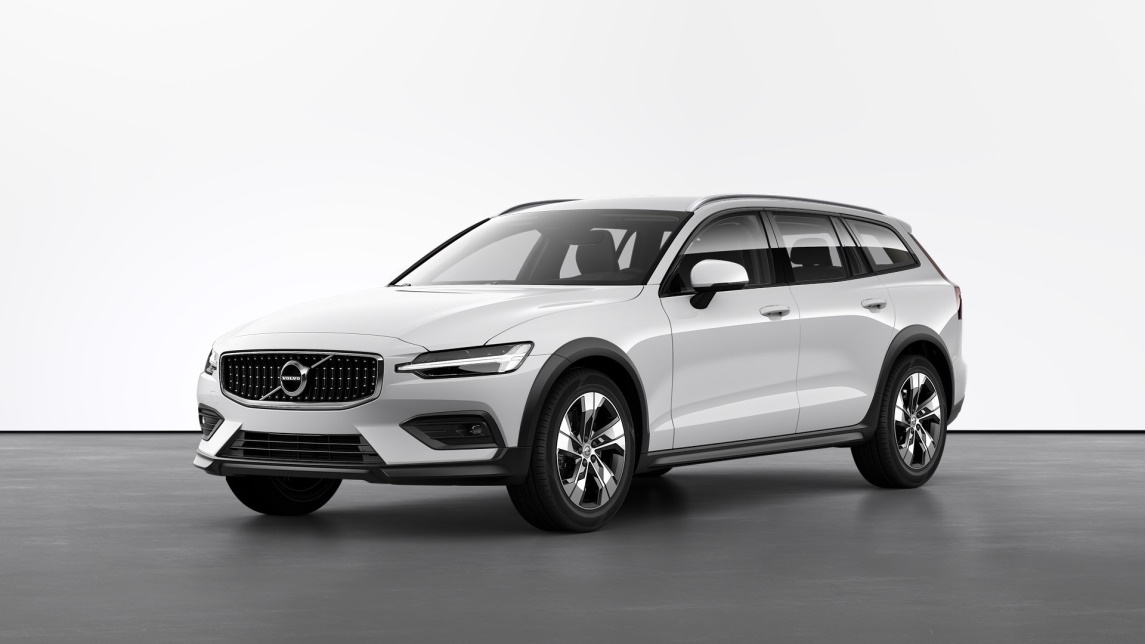 Стандартне обладнання:Стандартне обладнання:Колеса18" 5-спицеві легкосплавні диски Black Diamond CutІнтер'єр 12,3" дисплей водія | Мультифільтр, CleanZone | 2-зонний електроний клімат-контроль | Аудіосистема High Performance | 3-спициве кермо, оздоблення: шкіра, декоративні вставки | Поперекова підтримка з електроприводом з можливістю регулювання у 2 напрямках | Стеля, оздоблення: Blond | Важіль перемикання передач, шкіра 2 | Датчик вологості | Внутрішне освітлення, середній рівень | Оздоблення Iron Ore Aluminium | Система інтеграції зі смартфоном |Передні сидіння Comfort | Паливний нагрівач, з таймером | Підсвітка дзеркала у сонцезахисних козирках | Складані спинки заднього сидіння, механічні |  Задні підголовники з електроприводом | Кнопки дистанційного керування на кермі | Голосове управління | Розетка 12В | 1 USB роз'єм | З'єднання через Bluetooth® | Прихований відсік для речей | Набір килимків, текстиль | Центральний підлокітник з підсклянниками | Шторка багажного відділення, механічна | Передня сітчаста кишеня | Накладка на пороги "Volvo" , металеві | 4 гачкиЕкстер'єрСтандартне шасі | Подвійні вихлопні труби | Решітка, CC | Чорне глянцеве оздоблення бокових вікон | LED фари, без функції повороту | Двері багажного відділення з електроприводом | Колісна арка, колір: Black | Зовнішнє дзеркало заднього виду з матовим корпусом | Складані зовнішні дзеркала заднього виду | Рейлінги, колір: Aluminium/Silver | Захисна пластина для дверей багажника, нержавіюча сталь | Ручки у колір кузова без підсвітки | Корпуси зовнішніх дзеркал заднього виду у колір кузова | Системи охорони та безпекиІнтелектуальна система інформування водія (IDIS) | Ключ дистанційного управління Inscription, шкіра | Безключовий доступ та відкриття багажника hands free | Система попередження про відхилення від траєкторії руху (Lane Keeping Aid) | Система захисту від бокових ударів SIPS™ | Тоноване скло: бічні та задні вікна | Volvo On Call | Система захисту від хлистових травм WHIPS™ | Подушка безпеки, тип B | Сигналізація | Система запобігання виїзду на полосу зустрічного руху (Oncoming Lane Mitigation) | Система непрямого контролю тиску в шинах (iTPMS) | Надувні завіси (подушки безпеки) | Ремені безпеки із переднатягувачами та обмежувачами навантаження | Система розпізнавання дорожніх знаків (RSI) | Автоматичне замикання дверцят | Вимикач подушки безпеки пассажира | Аварійні стоп-сигнали та система сповіщення про небезпеку | Точки кріплення ISOFIX, заднє сидіння | Регульований обмежувач швидкості | Нагадування про закріплення пасів безпеки, усі місця | Аптечка | Підготовка до встановлення внутрішнього датчика руху | Ремкомплект | Захисна сітка | Дворівневе розблокування | Аварійний знак | З підготовкою до сигналізації | Без режиму блокуванняДопомога водіюКруїз-контроль | Протитуманні фари | Система Hill Descent Control | Гальма з функціями допомоги старту на схилах та автоматичного спрацювання | Sensus Navigation (карта світу) | Парктронік, задній | Технологія Старт/Стоп | Датчик дощу | Система попередження про слизьке покриття та система виявлення аварійного сигналу | Внутрішне та зовнішні дзеркала заднього виду з функцією автоматичного затемнення | Режими керування | Підсилення керма з можливістю регулюванняДодаткове обладнання:Додаткове обладнання:Водійське сидіння з електроприводом та функцією пам'яті
Пасажирське сидіння з електроприводом
Поперекова підтримка з електроприводом і можливістю регулювання у 4 напрямках
Пасажирське сидіння з електроприводом та функцією пам'ятіСистема IntelliSafe Surround (Система мониторингу мертвих зон BLIS)Замок із запобіжними фіксаторами з електроприводом для захисту дітейТимчасове запасне колесо
Передні сидіння з підігрівом
Кермо з підігрівом
Щітки двірників з підігрівом, передня та задняЗадній та передній парктроніки
Камера кругового огляду 360 Задні  та передні сидіння з підігрівомБезпровідне заряджання мобільного телефонуПодовжувач сидінь під колінами водія та поссажираПам'ять сидінь водія та пассажираЛобове скло з підігрівомПакетна вартість автомобіля:Спеціальна вартість автомобіля: 49 700Євро 45 000 Євро vin YV1ZZL1VCM106862044 060 Євро vin YV1ZZL1VCM1068602